О проведении розничной ярмарки по продажепромышленных товаров на территории Брюховецкого сельского поселения Брюховецкого районаВ соответствии с Федеральным законом от 6 октября 2003 года 
№ 131-ФЗ «Об общих принципах организации местного самоуправления в Российской Федерации», Законом Краснодарского края от 1 марта 2011 года 
№ 2195-КЗ «Об организации деятельности розничных рынков, ярмарок и агропромышленных выставок-ярмарок на территории Краснодарского края», 
на основании заявления о проведении ярмарки индивидуального предпринимателя Родионенко Ольги Сергеевны постановляю:1. Организовать и провести розничную ярмарку по продаже промышленных товаров (далее – ярмарка) на территории Брюховецкого сельского поселения Брюховецкого района в период с 01 января 
2020 года по 31 декабря 2020 года на 50 торговых мест, по адресу: Краснодарский край, Брюховецкий район, станица Брюховецкая, 
улица Кирова, в границах земельного участка с кадастровым номером 23:04:0502091:266.1.2. Определить организатором ярмарки: индивидуального предпринимателя Родионенко Ольгу Сергеевну (далее - ИП О.С. Родионенко) (Краснодарский край, Брюховецкий район, станица Брюховецкая, 
улица К. Маркса, 69, телефон: 8(918)2784260).1.3. Режим работы ярмарки: ежедневно, с 7-00 до 16-00 часов.2. Рекомендовать ИП О.С. Родионенко:1) организовать ярмарку в соответствии с требованиями, утвержденными постановлением главы администрации (губернатора) Краснодарского края от 
6 марта 2013 года № 208 «Об установлении требований к организации 
выставок-ярмарок, продажи товаров (выполнения работ, оказания услуг) на ярмарках, выставках-ярмарках на территории Краснодарского края»;2) обеспечить размещение торговых мест на ярмарке с соблюдением норм и правил пожарной безопасности, охраны общественного порядка, 
санитарно – эпидемиологического благополучия населения;3) обеспечить надлежащее санитарно-техническое состояние торговых мест на ярмарке;4) разместить в средствах массовой информации и (при наличии) на официальном сайте в информационно-телекоммуникационной сети «Интернет» информацию о плане мероприятий по организации ярмарки. 3. Рекомендовать отделу внутренних дел России по Брюховецкому району принять меры по обеспечению общественного порядка и безопасности во время проведения ярмарки (Кучерявский).4. Контроль за выполнением настоящего постановления возложить на заместителя главы Брюховецкого сельского поселения Брюховецкого района, начальника отдела по социальным вопросам, торговле, взаимодействию с общественностью и правоохранительными органами С.А. Дашивец.5. Постановление подлежит официальному опубликованию и вступает в силу со дня его подписания.Глава Брюховецкого сельскогопоселения Брюховецкого района                                                          Е.В. Самохин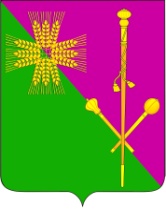 АДМИНИСТРАЦИЯ БРЮХОВЕЦКОГО СЕЛЬСКОГО ПОСЕЛЕНИЯБРЮХОВЕЦКОГО РАЙОНАПОСТАНОВЛЕНИЕАДМИНИСТРАЦИЯ БРЮХОВЕЦКОГО СЕЛЬСКОГО ПОСЕЛЕНИЯБРЮХОВЕЦКОГО РАЙОНАПОСТАНОВЛЕНИЕОт 02.12.2019 № 371ст-ца Брюховецкаяст-ца Брюховецкая